Домашняя занимательная математика для дошкольников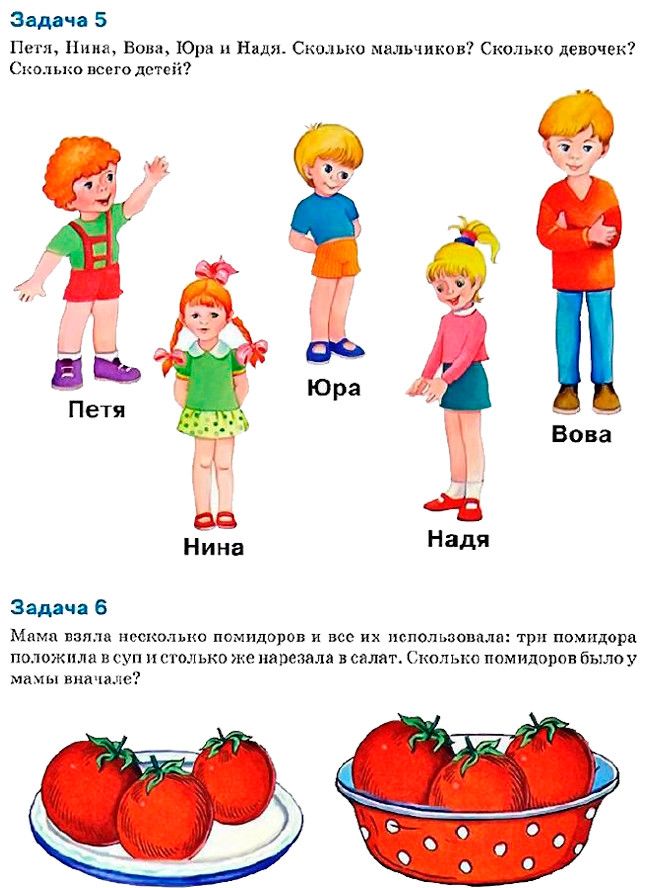 Как научить ребенка считать и любить математику? Что можно сделать для того, чтобы облегчить процесс познания мира математики? Это не так уж и сложно, как может показаться. Надо лишь методически заниматься этим и создавать малышу все условия.Прежде чем Вы начнете заниматься со своим малышом, прочтите несколько советов:Маленький ребёнок не может длительное время сохранять одну и ту же позу, выполнять одно и тоже действие. Поэтому не надо сердиться, если Ваш малыш будет отвлекаться, сползать со стула на пол или вдруг задаст вопрос совершенно «из другой оперы».Если Вы в своих занятиях будете использовать какой-то наглядный материал — карточки, картинки, игрушки, то познакомьте ребёнка со всем этим заранее. Это делается для того, чтобы во время занятия малыш не отвлекался от учёбы на разглядывание новых для него вещей.Скорее всего Вы будете заниматься с малышом по какой-нибудь книге. Не старайтесь «пройти» её побыстрее и обязательно время от времени возвращайтесь к пройденному. Память малышей ещё очень не устойчива.Маленькие дети значительно лучше усваивают эмоционально воспринятый материал. Поэтому используйте побольше игр, считалок и стишков.Для занятий Вам потребуется счётный материал. В качестве такового можно использовать крупные пуговицы, игрушки из Киндерсюрприза, детали от Лего. Также понадобятся карточки с картинками. Для этого можно использовать наклейки.Как познакомить ребенка с логикой?У вас родился ребенок, и вы вне себя от нахлынувшего счастья только от осознания того, что вы теперь стали счастливой матерью и, наконец, будет кому передать свою материнскую любовь и знания. Недаром, испокон веков, все ведущие философы всячески подчеркивали, что когда родители хотят вырастить своего ребенка по образу и подобию, жестко или мягко, то они вольно или невольно хотят, чтобы их малыш был похож на самих себя. Этот процесс и называется воспитанием.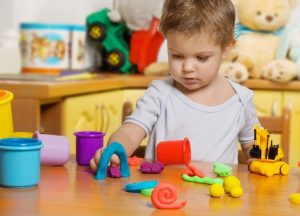 Ведущие психологи в один голос уверяют нас, что доброта и широта души вашего ребенка вольно или невольно должны помочь в достижении его целей. И действительно, добрым быть легче, чем умным. Недаром в народе говорят, что добрый помогает всем, тогда как умный – только нуждающимся. И если вы хотите видеть своего ребенка не только добрым, но и умным, то нужно начинать весь процесс воспитания с младенчества. Но с чего нужно начинать?Начинать нужно с малого. С логики. Чтобы ваш ребенок смог уверовать в существование причинно-следственных связей, вы всегда должны и обязаны выполнять свои родительские обещания (например, “если ты будешь хорошо себя вести, то мы обязательно сходим в зоопарк”.)Если ваш малыш уже всерьез увлекается детскими книжками, то будет полезно присовокупить и словесные логические загадки и задачи с ответами, вроде: “Если это так, то это потому что…” или “Что будет, если я сделаю все наоборот?” “Как все это можно объяснить?” Развитию логики помогают простые детские загадки, головоломки, ребусы. Возьмите себе за правило, хотя бы раз в неделю устраивать вечера загадок. Научите ребенка самого составлять ребусы.Ваш ребенок входит в стадию, когда ему становится все крайне интересным и на его любопытстве можно и нужно сыграть, чтобы он смог поскорее познавать и главное – понимать окружающий мир. И простая житейская логика только будет ему на пользу.Чтобы вашему ребенку было полегче все это понять и осознать, то будет полезным включать в сюжетно-ролевые игры некие элементы уже готовых умозаключений, вроде: “Твои куклы ложатся вечером спать, потому что они устают за день. Но мой Володя тоже устал, и ему тоже пора ложиться отдыхать.”Можно также показать и такой пример из мира “Мойдодыра”, что если “дети не будут мыться и причесываться, то остальные дети в детском саду не будут с ним играть.” Уже в процессе взросления вашего ребенка можно будет давать гораздо более глубокие понятия с логическим подтекстом. Здесь нужно применять главный и основной принцип – чтобы ваш ребенок уже начал отчетливо понимать, что в этом мире всегда есть как причина, так и следствие.Как запомнить графическое изображение цифр?Очень часто бывает так, что малыш прекрасно считает до 1 до 10, но самостоятельно найти цифру, изображенную на картинке, никак не может. Графический образ цифры для него — это сложное абстрактное понятие. Развитие абстрактного мышление не простой процесс, как считают детские психологи. И без помощи взрослых здесь не обойтись.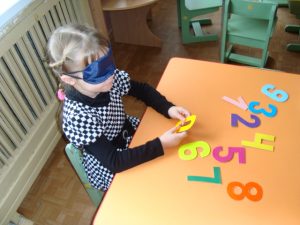 Очень часто малыши путают цифры, немного похожие друг на друга, например 6 и 9, 8 и 3, 4 и 7. И эту проблему ни в коем случае нельзя упускать. Крохе нужно помочь разобраться в таких сложных, для его восприятия, графических образах. Малышу будет гораздо легче запомнить цифру, если он сможет найти её сходство с каким-нибудь предметом или животным: 2-лебедь, 8-очки.Если мама сможет подобрать интересные стихотворения о цифрах, то процесс запоминания будет еще более легким. Как помочь малышам? Главное, не стоит сердится на детей, если они не схватывают все «на лету». Это для Вас, взрослых, все легко и просто, а для детей, только приступившим к овладению цифрами и счетом, все очень сложно. Любой педагог или детский психолог Москва подтвердит, что самым действенным способом запоминания нового материала для детей послужат игровые занятия по математике.Математическая игра «Найди цифру”
Для этой игры потребуется:нарисованные (напечатанные) на бумаге цифры от 1 до 9
рисунки, похожих на цифры, предметов.Малыш смотрит на рисунок и затем угадывает, какая же цифра в нем спряталась. Затем мама показывает цифру 2 и просит малыша найти рисунок, похожий на эту цифру.“На что похожа цифра”
Мама спрашивает у ребенка, на какую цифру похожи очки, и кроха должен показать цифру 8.Математическая игра «Угадай, что за цифра»?
Мама читает стихотворение, ребенок должен назвать цифру, о которой шла речь в стихотворении, а затем найти её и показать.По воде скользит едва,
Словно лебедь, цифра два.
Шею выгнула дугой,
Гонит волны за собой.***На горе четыре мыши
Перепутали все лыжи,
А ежи, четыре братца,
Помогли им разобраться!***Что за вишенка, дружок,
Кверху загнут стебелек?
Ты ее попробуй съесть,
Эта вишня — цифра …Математическая игра “Картонные цифры”
Для этой игры надо будет заранее вырезать цифры из картона. Малыш закрывает глазки, берет одну картонную цифру и на ощупь угадывает, что же это за циферка.Математическая игра «Потерянные цифры»
На картоне печатаются цифры от 1 до 9. Затем каждая из них разрезается на две части. Малыш должен их восстановить. Если для него это задание слишком легкое, его можно усложнить, разрезав цифры на 3, 4 или 6 частей.“Что там на спинке”
Малыш ложится на живот, а мама рисует у него на спинке пальчиком цифру. Кроха должен угадать, что же это за цифра.Занимательная математика и счет для дошкольниковЗанимательная математика для дошкольников и малышей
Математика для маленьких детей довольно сложная наука, которая может вызвать трудности во время обучения в школе. Кроме того, далеко не все дети имеют математический склад ума, и не у всех есть природная тяга к точным наукам.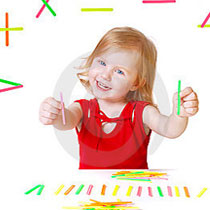 Поэтому развитие у дошкольника интереса к математике в раннем возрасте значительно облегчит ему обучение в школе. Ведь современная школьная программа довольна насыщенна и далеко не проста даже для первоклашки.Овладение дошкольником навыками счета и основами математики дома, в игровой и занимательной форме поможет ему в дальнейшем быстрее и легче усваивать сложные вопросы школьного курса.Занимательные задачиСколько ушей у трёх мышей?
Сколько лап у двух медвежат?
У семи братьев по одной сестре. Сколько всего сестёр?
У бабушки Даши внучка Маша, кот Пушок и собака Дружок. Сколько всего внуков у бабушки?
Над рекой летели птицы: голубь, щука, 2 синицы, 2 стрижа и 5 угрей. Сколько птиц? Ответь скорей!
Горело 7 свечей. 2 свечи погасили. Сколько свечей осталось? (2. остальные сгорели)
В корзине три яблока. Как поделить их между тремя детьми так, чтобы одно яблоко осталось в корзине? ( отдать одно яблоко вместе с корзиной).
На берёзе три толстых ветки, на каждой толстой ветке по три тоненьких веточки. На каждой тоненькой веточке по одному яблочку. Сколько всего яблок? ( Нисколько — на берёзе яблоки не растут.)Задачи в стихахЯблоки с ветки на землю упали.
Плакали, плакали, слезы роняли
Таня в лукошко их собрала.
В подарок друзьям своим принесла
Два Сережке, три Антошке,
Катерине и Марине,
Оле, Свете и Оксане,
Самое большое — маме.
Говори давай скорей,
Сколько Таниных друзей?С неба звездочка упала,
В гости к детям забежала.
Две кричат во след за ней:
«Не за будь своих друзей!»
Сколько ярких звезд пропало,
С неба звездного упало?Скоро праздник. Новый Год,
Встанем в дружный хоровод.
Звонко песенку споем,
Всех поздравим с этим днем.
Приготовим всем подарки,
Этот праздник очень яркий.
Кате, Маше и Аленке
Мы подарим по Буренке,
А Андрюше и Витюше –
По машине и по груше.
Саша будет рад Петрушке
И большой цветной хлопушке.
Ну а Танечке — Танюше –
Бурый мишка в сером плюше.
Вы, друзья, гостей считайте
Имена их называйте.Решила старушка ватрушки испечь.
Поставила тесто, да печь затопила.
Решила старушка ватрушки испечь,
А сколько их надо — совсем позабыла.
Две штучки — для внучки,
Две штучки — для деда,
Две штучки — для Тани,
Дочурки соседа…
Считала, считала, да сбилась,
А печь-то совсем протопилась!
Помоги старушке сосчитать ватрушки.В рыбьем царстве к осетру
Приплывают по утру
Три молоденькие щучки,
Чтоб ему почистить щечки,
А четыре чебака
Моют брюхо и бока.
Посчитай-ка, детвора,
Сколько слуг у осетра?
В.КудрявцеваЖили-были
у жилета
Три петли
и два манжета.
Если вместе их считать
Три да два, конечно, пять!
Только знаешь,
в чём секрет?
У жилета нет манжет!
Г.НовицкаяШесть орешков мама-свинка
Для детей несла в корзинке.
Свинку ёжик повстречал
И ещё четыре дал.
Сколько орехов свинка
Деткам принесла в корзинке?Три зайчонка, пять ежат
Ходят вместе в детский сад.
Посчитать мы вас попросим,
Сколько малышей в саду?
Пять пирожков лежало в миске.
Два пирожка взяла Лариска,
Еще один стащила киска.
А сколько же осталось в миске?
У нашей кошки пять котят,
В лукошке рядышком сидят.
А у соседской кошки — три!
Такие милые, смотри!
Помогите сосчитать,
Сколько будет три и пять?
Семь гусей пустились в путь.
Два решили отдохнуть.
Сколько их под облаками?
Сосчитайте, дети, сами.
Яблоки в саду поспели,
Мы отведать их успели
Пять румяных, наливных,
Два с кислинкой.
Сколько их?На забор взлетел петух,
Повстречал ещё там двух.
Сколько стало петухов?Три цыпленка стоят
На скорлупки глядят.
Два яичка в гнезде
У наседки лежат.
Сосчитай поверней,
Отвечай поскорей:
Сколько будет цыплят
У наседки моей?Шесть веселых медвежат
За малиной в лес спешат
Но один из них устал,
А теперь ответ найди:
Сколько мишек впереди?Расставил Андрюшка
В два ряда игрушки.
Рядом с мартышкой –
Плюшевый мишка.
Вместе с лисой –
Зайка косой.
Следом за ними –
Ёж и лягушка.
Сколько игрушек
Расставил Андрюшка?Дарит бабушка лисица
Трём внучатам рукавицы:
«Это вам на зиму, внуки,
рукавичек по две штуки.
Берегите, не теряйте,
Сколько всех, пересчитайте!»Подогрела чайка чайник,
Пригласила девять чаек,
«Приходите все на чай!»
Сколько чаек, отвечай!Белка на елке грибочки сушила,
Песенку пела и говорила:
«Мне зимой не знать хлопот,
Потому что есть грибок:
Белый, рыжик, два масленка,
Три веселеньких опенка.
Подосиновик велик,
Этим он и знаменит <
А лисичек ровно шесть.
Ты попробуй все их счесть!»Мы с мамой в зоопарке были,
Зверей с руки весь день кормили.
Верблюда, зебру, кенгуру
И длиннохвостую лису.
Большого серого слона
Увидеть я едва смогла.
Скажите мне скорей, друзья,
Каких зверей видала я?
А если их вы счесть смогли,
Вы просто чудо! Молодцы!Дождик, лей веселей!
Теплых капель не жалей!
Пять Сережке, три Антошке,
Две Валюше и Катюше.
А для мамы и для папы
Сорок будет маловато.
Ну а вы друзья считайте,
Сколько капель отвечайте!По тропинке вдоль кустов
Шло одиннадцать хвостов.
Сосчитать я также смог,
Что шагало тридцать ног.
Это вместе шли куда-то
Петухи и поросята.
А теперь вопрос таков:
Сколько было петухов?
И узнать я был бы рад
Сколько было поросят?
Ты сумел найти ответ?
До свиданья, всем привет!
Н.Разговоров
Вдоль овражка
Шла фуражка,
Две косынки,
Три корзинки,
А за ними шла упрямо
Белоснежная панама.
Сколько всего шло детей?
Отвечай поскорей!Как-то вечером к медведю
На пирог пришли соседи:
Ёж, барсук, енот, «косой»,
Волк с плутовкою лисой.
А медведь никак не мог
Разделить на всех пирог.
От труда медведь вспотел —
Он считать ведь не умел!
Помоги ему скорей —
Посчитай-ка всех зверей.
Б.ЗаходерСемь весёлых поросят
У корытца в ряд стоят.
Два ушли в кровать ложиться,
Сколько свинок у корытца?Четыре гусёнка и двое утят
В озере плавают, громко кричат.
А ну, посчитай поскорей —
Сколько всего в воде малышей?На базаре добрый ёжик
Накупил семье сапожек.
Сапожки по ножке — себе,
Поменьше немного — жене.
С пряжками — сыну,
С застёжками — дочке.
И всё уложил в мешочке.
Сколько в семье у ёжика ножек?
И сколько купили сапожек?Пять цветочков у Наташи,
И ещё два дал ей Саша.
>Кто тут сможет посчитать,
Сколько будет два и пять?Привела гусыня – мать
Шесть детей на луг гулять.
Все гусята, как клубочки,
Три сынка, а сколько дочек?Четыре спелых груши
На веточке качалось
Две груши снял Павлуша,
А сколько груш осталось?Внуку Шуре добрый дед
Дал вчера семь штук конфет.
Съел одну конфету внук.
Сколько же осталось штук?Мама вышила ковёр.
Посмотри, какой узор.
Две большие клеточки
В каждой по три веточки
Села Маша на кровать,
Хочет ветки сосчитать.
Да никак не может
Кто же ей поможет?Раз к зайчонку на обед
Прискакал дружок-сосед.
На пенёк зайчата сели
И по пять морковок съели.
Кто считать, ребята, ловок?
Сколько съедено морковок?Под кустами у реки
Жили майские жуки:
Дочка, сын, отец и мать.
Кто их может сосчитать?В снег упал Серёжка,
А за ним Алешка.
А за ним Иринка,
А за ней Маринка.
А потом упал Игнат.
Сколько было всех ребят?Подарил утятам ёжик
Восемь кожаных сапожек.
Кто ответит из ребят,
Сколько было всех утят?Как под ёлкой встали в круг
Зайка, белка и барсук,
Встали ёжик и енот,
Лось, кабан, лиса и кот.
А последним встал медведь,
Сколько всех зверей? Ответь!Занимательная математика и счет для дошкольниковИгровые занятия для малышей 5 по 5 (2 г. 6 мес.)Сделайте 5 фигур. Например: квадрат, круг, прямоугольник, треугольник, овал. Каждую фигуру выполните в 5 цветах. Получится 25 фигур. Потом можете расширить количество. Фигуры наклейте на картон. Желательно обклеить липкой пленкой. Первое занятие: попросите ребенка разложить отдельно все красные фигуры; отдельно — зеленые и т.д. Такое занятие можно проводить очень долго, постоянно возвращаясь к нему. Второе занятие: предложить разложить по фигурам (отдельно — квадраты; отдельно — круги и т.д.) Третье занятие: раскладывать фигуры таким образом: красные фигуры впереди ребенка, зеленые — позади…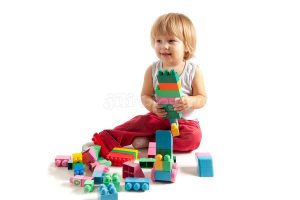 Счет в быту (1 г. 6 мес.)Считать все вместе с ребенком. Отметим, что и как в большинстве подобных занятий, начинать надо не с понуканий вроде «Ну давай с тобой ступеньки пересчитаем!», а Вам самому считать и для своего удовольствия. В начале Ваша цель — продемонстрировать ребенку возможности устного счета, вызвать интерес к нему.
— Сколько ступенек.
— Сколько яблок купили.
— Сколько вилок на столе. и т.д.Карточки (1 г. 6 мес.)Сделать карточки с цифрами (в начале до 10).Обклеить их пленкой. Учится выкладывать их по порядку.Изучаем ноль (2 года)Ввести ноль можно с помощью таких вопросов:
— Сколько коров в кармане?
— Сколько у нас дома крокодилов? и т.д.— Поставить на стол 5 кубиков. Убирать по одному и спрашивать сколько осталось. Сначала 1 кубик (останется 4) потом еще 1 и т. д. Пока не останется 0.Считаем,используя стихи (1 г. 6 мес)Леонид Яхнин. «Скамейки». (Нарисуйте разноцветные скамейки или выложите их из геометрических фигурок и сосчитайте. )Владимир Орлов. «Я считаю» (После прочтения стихотворения предложите ребенку выложить фигурки, похожие на животных или любые геометрические фигуры, затем сосчитать, сколько всего животных живет в зоопарке)Из книги «Расскажи стихи руками» (по мотивам английского фольклора, перевод В. Егорова)
«Котята»
(Попросите Ребенка приготовить пять геометрических фигурок. Во время чтения стихотворения Ребенок должен убирать по одной фигурке. Сколько котят осталось в комнате?)Вот пятеро котят. Один ушел — и нет его.
Ну нет его — и нет. Котят осталось четверо.
Вот четверо котят. Один ночной порою
На дерево залез — котят осталось трое.
Но где-то запищал мышонок тонко-тонко.
Котенок услыхал — осталось два котенка.
Один из них с мячом исчез в дверях бесследно,
А самый умный — тот, оставшийся, последний-
Лакать за пятерых стал молоко из миски.Загибать или поглаживать пальцы (2.5 года)У кого больше. В эту игру можно играть вдвоем и втроем. Для игры понадобится кубик с точками. В качестве счетного материала можно использовать пуговицы, шишки, орехи т.д.
Положите в вазу или коробку пуговицы (орехи). Теперь по очереди бросайте кубик. Какое число выпадет, столько и берут из вазы предметов. Когда ваза опустеет — подсчитайте, у кого больше.Найди пару.Поставьте перед ребёнком 4-5 разных игрушек. (кубик, шарик, матрёшка, зайчик…)
Ещё примерно столько же игрушек поставьте в стороне. Предложите малышу найти 2 одинаковых игрушки:
1) по цвету;
2) по форме;
3) по размеру (величине).
Если ребёнок выбрал не ту игрушку, приложите две игрушки друг к другу. Спросите: «Это разве одинаковый цвет?» «Разве кубик тоже круглый?»
Вариант: То же задание, но с картинками.
Следует чередовать занятия с предметами и картинками. Что изменилось?Вариант1: развиваем зрительную память.
Поставьте перед ребёнком 4-6 игрушек. Посчитайте: первый — Мишка, второй — зайчик и т.д. Затем попросите малыша отвернуться и поменяйте две игрушки местами. Малыш должен угадать, что изменилось.Вариант2: Дальше-ближе.
Поставьте перед малышом домик и на разном расстоянии от него 3 игрушки. Определите, кто ближе к домику, кто дальше. Затем попросите ребёнка отвернуться и измените положение 2 игрушек. «А теперь кто ближе к домику? Кто дальше от домика?»Вариант3: Выше-ниже.
Поставьте на стол 3-4 кубика разной высоты, и на них разные игрушки. Выясните какая игрушка выше всех, какая ниже. Затем попросите ребёнка отвернуться и поменяйте местами две игрушки. «А какая игрушка теперь выше всех?»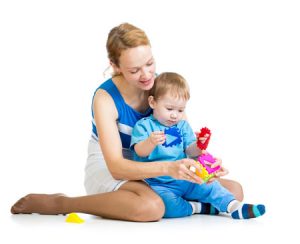 Математика для малышей в игреВырежьте из плотной бумаги комплекты фигурок животных или игрушек, например, кукол, матрешек. Все фигурки в комплекте должны быть разного размера и цвета. На листе бумаги нарисуйте домики, тоже разных размеров.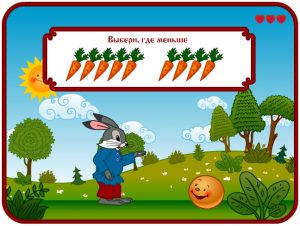 Мишки идут на прогулкуПопросите ребенка найти самого большого мишку и положить его первым. (подчеркните интонацией это понятие: «первая»), затем найдите самого маленького. И, наконец построим по росту всех остальных. Если ребенок затрудняется, предложите приложить одну фигурку к другой .Когда все фигурки будут выстроены по росту, придумайте с малышом имена каждому персонажу. Затем спрашивайте: «кто у нас второй?» «Филя». Кто у нас последний, шестой?» — «Мотя».Найти домик для каждого мишкиСмысл игры тот же — расставить предметы по росту и поупражняться в порядковом счете. Сначала расставляем по росту фигурки, а затем подбираем по размеру домики для них.Ищем игрушкуВозьмите любую игрушку, например, медвежонка, расскажите, что он ищет матрешку, которая стоит перед синей (после зеленой, между желтой и красной, справа от синей, слева от фиолетовой). Освоение понятий «перед», «после», «между», «справа», «слева» поможет вашему ребенку ориентироваться в окружающем мире.Ищем игрушку 2К этой игре стоит заранее подготовиться — положите изображения матрешек на большой лист бумаги и обведите их. Сначала можно сделать рисунки в один ряд, а когда малыш легко будет справляться с этим заданием, расположите контуры на листе «в рассыпную». Расскажите малышу, что у каждой матрешки есть свое место, покажите контуры матрешек. Но однажды после прогулки матрешки перепутали свои места. Предложите ребенку помочь им. Эта игра хорошо развивает глазомер, вырабатывает привычку доводить начатое дело до конца.Считай, не ошибись!Помогает усвоению порядка следования чисел натурального ряда, упражнения в прямом и обратном счете. В игре используется мяч. Дети встают полукругом. Перед началом договариваются, в каком порядке (прямом или обратном) будут считать. Затем бросают мяч и называют число. Тот, кто поймал мяч, продолжает считать дальше. Игра проходит в быстром темпе.Найди игрушкуРебенок-водящий выходит из комнаты. В это время прячут игрушку. Затем ребенку объясняют, где можно её найти: “Надо встать перед столом, и пройти 3 шага вперед, два налево и т.д. ”. Дети выполняют задание, находят игрушку. Когда дети хорошо станут ориентироваться, задания можно усложнить – давать не описание местонахождения игрушки, а схему. По схеме дети должны определить, где находится спрятаны предмет.Знакомимся с цифрамиДля игры понадобятся счетные карточки с картинками. (можете скачать zip. выше), цифры (на карточках или любые другие), фишки.
Играть лучше всего вдвоем. Разложите все карточки картинками вверх. Цифры сложите в коробку. По очереди доставайте цифры из коробки. Задача — найти карточек с соответствующим цифре количеством предметов. На найденную карточку ставится фишка. Цифра убирается обратно в коробку.
Когда закончится игра, посчитайте, у кого больше фишек. Сделать это лучше так — выложите фишке в два ряда и сравните, чей ряд длиннее.УгадайкаДля этой игры можно использовать коробочки из-под йогурта или пластмассовые чашечки. На каждой чашечке напишите или наклейте цифры. Подберите какую-нибудь игрушку, которая поместится в чашку.
В эту игру играют вдвоем. Поставьте чашки вверх дном. Один игрок отворачивается, а второй в это время прячет игрушку в одну из чашек. Первый игрок должен угадать под какой чашкой спрятана игрушка, а второй должен давать ему подсказки. Например: игрушка спрятана под чашкой с цифрой 5. Игрок спрашивает: «Под второй?». — «Нет, больше».У кого большеВ эту игру можно играть вдвоем и втроем. Для игры понадобится кубик с точками. В качестве счетного материала можно использовать пуговицы, шишки, орехи т.д.
Положите в вазу или коробку пуговицы (орехи). Теперь по очереди бросайте кубик. Какое число выпадет, столько и берут из вазы предметов. Когда ваза опустеет — подсчитайте, у кого больше.Логические задачи для дошкольниковЖираф, крокодил и бегемот
жили в разных домиках.
Жираф жил не в красном
и не в синем домике.
Крокодил жил не в красном
и не в оранжевом домике.
Догадайся, в каких домиках жили звери?Три рыбки плавали
в разных аквариумах.
Красная рыбка плавала не в круглом
и не в прямоугольном аквариуме.
Золотая рыбка — не в квадратном
и не в круглом.
В каком аквариуме плавала зеленая рыбка?Жили-были три девочки:
Таня, Лена и Даша.
Таня выше Лены, Лена выше Даши.
Кто из девочек самая высокая,
а кто самая низкая?
Кого из них как зовут?У Миши три тележки разного цвета:
Красная, желтая и синяя.
Еще у Миши три игрушки: неваляшка, пирамидка и юла.
В красной тележке он повезет не юлу и не пирамидку.
В желтой — не юлу и не неваляшку.
Что повезет Мишка в каждой из тележек?Мышка едет не в первом и не в последнем вагоне.
Цыпленок не в среднем и не в последнем вагоне.
В каких вагонах  едут мышка и цыпленок?Стрекоза сидит не на цветке и не на листке.
Кузнечик сидит не на грибке и не на цветке.
Божья коровка сидит не на листке и не на грибке. Кто на чем сидит? (лучше все нарисовать)Алеша, Саша и Миша живут на разных этажах.
Алеша живет не на самом верхнем этаже и не на самом нижнем.
Саша живет не на среднем этаже  и не на нижнем.
На каком этаже живет каждый из мальчиков?Ане, Юле и Оле мама купила ткани на платья.
Ане не зеленую и не красную.
Юле — не зеленую и не желтую.
Оле — не желтое и не красное.
Какая ткань для какой из девочек?В трех тарелках лежат разные фрукты.
Бананы лежат не в синей  и не в оранжевой тарелке.
Апельсины не в синей и в розовой тарелке.
В какой тарелке лежат сливы?
А бананы и апельсины?Под елкой цветок не растет,
Под березой не растет грибок.
Что растет под елкой,
А что под березой?Антон и Денис решили поиграть.
Один с кубиками, а другой машинками.
Антон машинку не взял.
Чем играли Антон и Денис?Вика и Катя решили рисовать.
Одна девочка рисовала красками,
а другая карандашами.
Чем стала рисовать Катя?Рыжий и Черный клоуны выступали с мячом и шаром.
Рыжий клоун выступал не с мячиком,
А черный клоун выступал не с шариком.
С какими предметами выступали Рыжий и Черный клоуны?Лиза и Петя пошли в лес собирать грибы и ягоды.
Лиза грибы не собирала. Что собирал Петя?Две машины ехали по широкой и по узкой дорогам.
Грузовая машина ехала не по узкой дороге.
По какой дороге ехала легковая машина?
А грузовая?Учимся определять время по часамСначала сделаем муляж часов.
Прекрасно изготовляется из коробки из-под торта, торт можно съесть. Сложность в другом: многие годы и многие дети привели нас к мысли, что обычные стенные часы являются ненужной учебной нагрузкой и эти занятия нужно упрощать и делать поэтапно.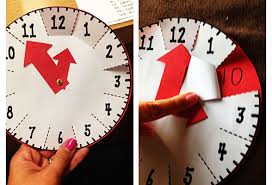 Сначала мы делаем обычный циферблат, но минутные черточки мы оставляем голыми, не определяя количество минут и минутную стрелку тоже упраздняем.
Время делится на :час,чуть больше часа,половина второго(или час с половиной),около двух,два,чуть больше двух и так далее.Когда эта часть окончена и ребенок ориентируется по часовой стрелке совершенно уверенно, мы переходим к работе с минутной стрелкой в пределах одного часа(60 минут), но это можно вести и параллельно. И не торопитесь совмещать стрелки!Работа с часовой стрелкой может быть начата года в 3,5- 4, и мы не видим особенных причин торопиться.Большинство первоклассников не в состоянии по часам со стрелками определить время. Это медицинский факт.Очень часто создается впечатление, что ребенок шести-семи лет вот-вот научится точно определять время, но время идет, а путаница продолжается.Нам кажется, что эта проблема легко объясняется тем, что соединить в сознании два наложенных друг на друга циферблата- часовой и минутный — для детского ума колоссальная нагрузка, и учить определять время по таким часам ребенка не следует.Выбросьте минутную стрелку и деление циферблата на минуты. Остается 12 цифр и деление времени на , например, четыре, чуть больше четырех, половина пятого, около пяти, пять, чуть больше пяти. Такого грубого дробления времени для ребенка предостаточно, и этому можно учить, начиная с четырех- четырех с половиной лет. Пусть на это уйдет ГОД. Не форсируйте события.Только, когда ребенок в совершенстве будет чувствовать положение часовой стрелки, очень медленно, по минутке, вводите второй параллельный циферблат. Не торопитесь с четвертями (четверь и без четверти), не торопитесь с без пяти, без десяти и т.д. К этому следует переходить на следующем, отдельном этапе. Пусть ваши настенные часы в комнате или на кухне долго будут иметь только часовую стрелку, а вот цифры можно менять, римские цифры можно вводить почти сразу.А если мы давно уже даем все понятия и кажется. что победа близка, правильно ли идти дальше или все-таки вернуться к циферблату с часовой стрелкой?Думаем, что введение на какое-то время циферблата только с часовой стрелкой создаст у ребенка правильное ощущение времени и улучшит его отношения с часами. Мозаика из пуговиц — развивающая игра для детейВ 6 лет у детей происходит иннервация (снабжение органов и тканей нервами, что обеспечивает их связь с центральной нервной системой). Становятся чувствительными верхние фаланги пальцев (подушечки).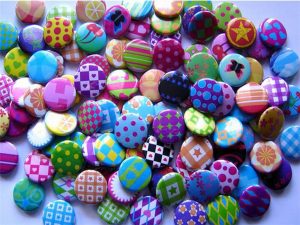 Почему пуговицы?Разная фактура, много цветов, оттенков, размеров и форм. Отсутствует заданная форма для композиции. У ребёнка развиваются ощущение пространства и чувство цвета. Занятия с пуговицами способствуют развитию мелкой моторики.
Вы можете купить такие пуговицы в любом магазине, а для первых занятий использовать запасы в вашем доме. Наверняка ваш шкафы хранят одежду, которую вы не носите. Спорите с нее пуговицы и можете приступать к занятиям.Но главная идея “пуговичной мозаики” в том, чтобы к школе у ребёнка сформировались образы множеств 2, 3, 4, 5. Для этого ещё до шести лет с ребёнком надо наиграться на закрепление образов множеств через предметы. Это надо делать только через реальный мир, не информационно (мультфильмы и книжки), а через сенсорное восприятие: тактильность, осязаемость, обоняние и т.д. Взаимодействие с обьектом (котёнок, стульчик, игрушечная машинка и т.п.) гораздо эмоциональнее, поэтому образы ярче и фиксируются чётко.Сколько глазиков? Два. А ушка? Два. Покажи два пальчика. А лапок у кошки? Четыре.Ни в коем случае не надо считать, просто назвать — четыре.Когда образы закрепятся, т.е. ребенок легко без присчёта показывает 2,3,4, можно переходить к оперированию с множествами на пальцах или на любом другом счётном материале. А четыре как еще можно показать? Два и два. На руке пять пальцев. А если разбить на две группы, на три? Как по-другому можно показать три да три? Это пять и один. И чем больше вариантов проиграно, тем чётче у рёбенка закрепляются образы множеств. А как можно 10 разделить? Опять поиск разных вариантов.Можно использовать крупные косточки, орехи, камешки и т.п. Идеальное занятие перебирать крупу по 3 зёрнышка, по 2, по 4. Вполне смысловая и полезная деятельность. Так же можно большое количество чего-либо поделить по множествам. Десятка вполне достаточно, чтобы в школе легко давался и устный счёт четырёхзначных чисел (не прибегая к счету столбиком), и таблица умножения — зубрить не придётся. Она легко усваивается при навыке оперирования образами множеств внутри себя. Когда ребёнок выкладывает из пуговиц свои узоры, рисунки, он невольно работает с образами множеств. Мозаика из пуговиц очень полезная развивающая игра для детей.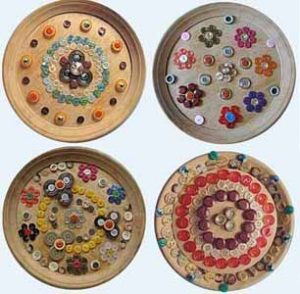 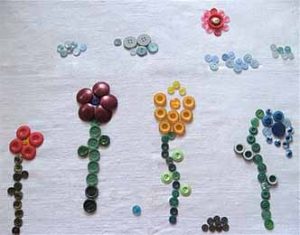 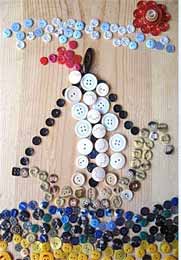 В нашем парке на аллейке
Разноцветные скамейки:
На коричневой скамейке
Две шумливые семейки.
На другой скамейке, белой,
Только девочка сидела.
А вблизи скамейки красной
Лег бульдог большой, опасный.
Бабушка сидит на синей,
На коленях-кот в корзине.Два рабочих взяли рейку —
Чинят желтую скамейку.
Мы усядемся с тобой
На скамейке голубой.
А на самой отдаленной,
На скамеечке зеленой —
Вырезные листья клена.
Всем хватило по скамейке
В нашем парке на аллейке.Все, что вижу во дворе я,
Все, что вижу на пути,
Я умею, я умею
Сосчитать до десяти.
Еду с мамой в зоосад
И считаю всех подряд.
Пробегает дикобраз,
Это-раз.
Чистит перышки сова,
Это — два.
Третьей стала росомаха,
А четвертой — черепаха.Серый волк улегся спать,
Это-пять.
Попугай в листве густой,
Он — шестой.
Вот лосенок рядом с лосем,
Это будет семь и восемь.
Девять — это бегемот.
Рот, как бабушкин комод.
В клетке ходит лев косматый,
Он последний, он десятый.
Дальше мне не сосчитать —
Надо снова начинать!Пой-ка, подпевай-ка:
Десять птичек — стайка.
Эта птичка — соловей,
Эта птичка — воробей.
Эта птичка совушка,
Сонная головушка.
Эта птичка — свиристель,Эта птичка — коростель,
Эта птичка — скворушка,
Серенькое перышко.
Эта — зяблик.
Эта — стриж.
Эта — развеселый чиж.
Ну, а эта — злой орлан.
Птички, птички по домам!